Curriculum Vitae						SHINU				Email: SHINU.374974@2freemail.com 	MECHANICAL ENGINEER		                                    PROFESSIONAL OBJECTIVES	To obtain a challenging position in a well reputed company enabling me to combine my 6 years of Plumbing and Fire Protection Construction field experience, academic knowledge and work ethics towards a successful and rewarding career with my company.WORK EXPERIENCECompany      : Khalifa A. AlMulhem and Partner Company.Client            : MA’ADENProject          : Ma’aden Wa’ad Al Shammal Phosphate Project TuraifDuration       : 22- SEP-2015 – PresentPosition        : MECHANICAL ENGINEER.ROLES AND RESPONSIBILITIES Monitoring of all firefighting and plumbing works to ensure that works done is as per the approved drawings and the quality standards.Co-Ordination with consultants and contractors.Arranging and fore casting of manpower, materials, tools and machineries as per site requirements.Maintaining the site material order and check time to time requirements of material according to site plan, program and schedule as per project planning department to proper flow of work.Ensuring the MEP service provision clearance is provided in time for structure commissioning etc.Preparing and submitting inspection request for consultant inspection.Attending site co-ordination meetings with client, consultant and contractors and follow up for quality related issues and execution progress.Maintaining quality of the work.Company      : Gopinath Engineering Pvt Ltd, Mumbai.Duration       :  Aug. 2013 – Nov.2014Position        :  MECHANICAL ENGINEER.ROLES AND RESPONSIBILITIES Project execution plan for piping fabrication & Erection.Fabrication & erection follow up with sub-contractors and bulk piping material control.Preparation of activity schedule for site works and arranging for execution production.Responsible for all kind of piping activities.Maintaining quality of the work.Ensuring safety at work site. Checking Isometric drawing and Spool drawing with respect to the criteria.Maintaining the site material order and check time to time requirements of material according to site plan, program and schedule as per project planning department to proper flow of work.Preparation and Checking of Hydro test pack packages and P&ID evaluation.Company      : Consolidated Contractors International Company, Abu Dhabi, U.A.E.Client            : Abu Dhabi Company for Onshore Oil Operations, Abu Dhabi, U.A.E.Project          : Qusahwira Full Field Development Project & Bab Thamama ‘G’ and Habshan-2                            Development Project.Duration       :  7-Sep 2011- 31-July 2013             Position        : MECHANICAL ENGINEERROLES AND RESPONSIBILITIES Project execution plan for piping fabrication & Erection.Issuing of materials as per the site requirements.Responsible for all kind of piping activities.Maintaining quality of the work.Ensuring safety at work site. Checking Isometric drawing and Spool drawing with respect to the criteria.Preparation and Checking of Hydro test pack packages and P&ID evaluation.Preparation of site technical queries regarding Isometric and P&ID’s with client engineering.Company      : Ahura Mazda Mfg Company Pvt Ltd, Sarigam, Gujarat.Duration       :  5-May. 2010 – 20-May.2011. Position        :  MECHANICAL ENGINEER                                                                                                               ROLES AND RESPONSIBILITIES Responsible for all Fabrication activities.Preparation of Bill of Materials. Production planning details.Company      : SK Engineering’s Pvt Ltd, Kochi, Kerala.Duration       :  06-July. 2009 – 29-May. 2010.Position        :  MECHANICAL ENGINEER.ROLES AND RESPONSIBILITIES Site execution.Responsible for all kind of piping activities.Issuing of materials as per the site requirementsChecking Isometric drawing and Spool drawing with respect to the criteria.Preparation and Checking of hydro test pack packages and P&ID evaluation.EDUCATIONAL QUALIFICATIONCOMPUTER PROFICIENCYDesign software 	 :   AutoCAD 2D, PRO-E.MS Office Tools               :   Microsoft Office Word, Excel, Power Point.STRENGTHSkills in Piping Field.Flexible to Adopt New Changes.Communication Skill.PERSONAL PROFILE	Age and Date of Birth		29, 09/01/1988	Sex					Male           Religion			            Christian           Languages Known	                        English, Hindi, Malayalam and TamilPASSPORT DETAILS	Place of Issue	:	TRIVANDRUM	Date of Issue	:	24/03/2009	Date of Expire	:	23/03/2019DECLARATIONI hereby declare that the above information mentioned here are true and correct to the best of my knowledge and belief.BACHELOR OF TECHNOLOGYMar Baselious Christian College of Engineering &Technology Peermade, Kerala.Completed B-tech in Mechanical Engineering with aggregate as 62%.12th standard schoolingSt: Gregorios Higher Secondary School, Kottarakara, Kerala.Passed out with percentage of 77% under state syllabus.10th standard schoolingMar Thoma High School, Valakom, Kerala.Passed out with 79% under state syllabus.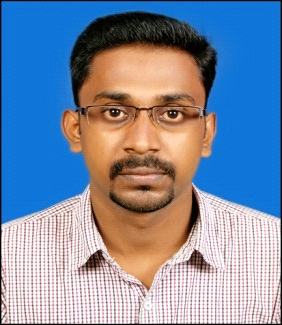 